附件天台县教育局校园招聘2020届高校毕业生（浙师大专场）报名表注：报名的同学请通过扫描二维码加入“天台县校园招聘2020届高校毕业生（浙师大专场）”微信群，并修改群名片，格式为报考学科+姓名+大学名称，如高中地理钱森浙师大，有关通知将在群里发布，请关注。姓名性别出生年月电子照片高校学历毕业院校电子照片所学专业毕业时间电子照片是否师范类毕业生已毕业最高学历电子照片户籍所在地户籍所在地联系电话个人简历报考学科微信群二维码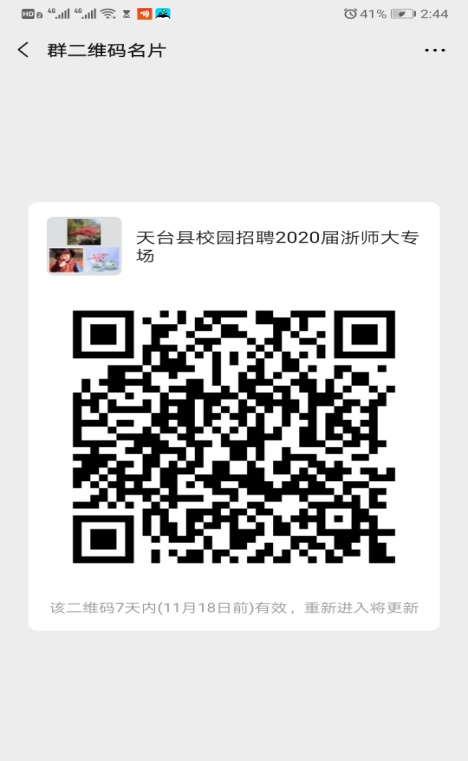 审核意见审核人备注所提供的相关材料完全属实，如有虚假，一经查实，本人承诺自动放弃招聘资格。                                          承诺人签字：年  月  日所提供的相关材料完全属实，如有虚假，一经查实，本人承诺自动放弃招聘资格。                                          承诺人签字：年  月  日所提供的相关材料完全属实，如有虚假，一经查实，本人承诺自动放弃招聘资格。                                          承诺人签字：年  月  日所提供的相关材料完全属实，如有虚假，一经查实，本人承诺自动放弃招聘资格。                                          承诺人签字：年  月  日所提供的相关材料完全属实，如有虚假，一经查实，本人承诺自动放弃招聘资格。                                          承诺人签字：年  月  日所提供的相关材料完全属实，如有虚假，一经查实，本人承诺自动放弃招聘资格。                                          承诺人签字：年  月  日所提供的相关材料完全属实，如有虚假，一经查实，本人承诺自动放弃招聘资格。                                          承诺人签字：年  月  日